								Toruń, 26 stycznia 2023 roku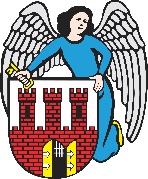     Radny Miasta Torunia        Piotr Lenkiewicz								Sz. Pan								Michał Zaleski								Prezydent Miasta ToruniaWNIOSEKPowołując się na § 18 Statutu Rady Miasta Torunia w nawiązaniu do § 36 ust. 4 Regulaminu Rady Miasta Torunia zwracam się do Pana Prezydenta z wnioskiem:- o poprawienie montażu słupków ograniczających możliwość parkowania poza miejscami do tego wyznaczonymi na Rubinkowe (okolice ul. Rydygiera)UZASADNIENIENie tak dawno po moim wniosku pojawiły się dodatkowe słupku w otoczeniu m.in. ul. Rydygiera. Niestety ich montaż został wykonany w mało precyzyjny sposób, który nie spełnia swojego założenia (co widać na załączonych zdjęciach). Kierowcy są w stanie dokonać niemal ekwilibrystycznych zabiegów parkowania aby zmieścić swoje pojazdy pomiędzy słupkami, tym samym parkując w miejscach niedozwolonych oraz niszcząc tereny zielone. Bardzo proszę o poprawę tego montażu tak aby spełniało to swoje założenia.                                                                         /-/ Piotr Lenkiewicz										Radny Miasta ToruniaZał. 1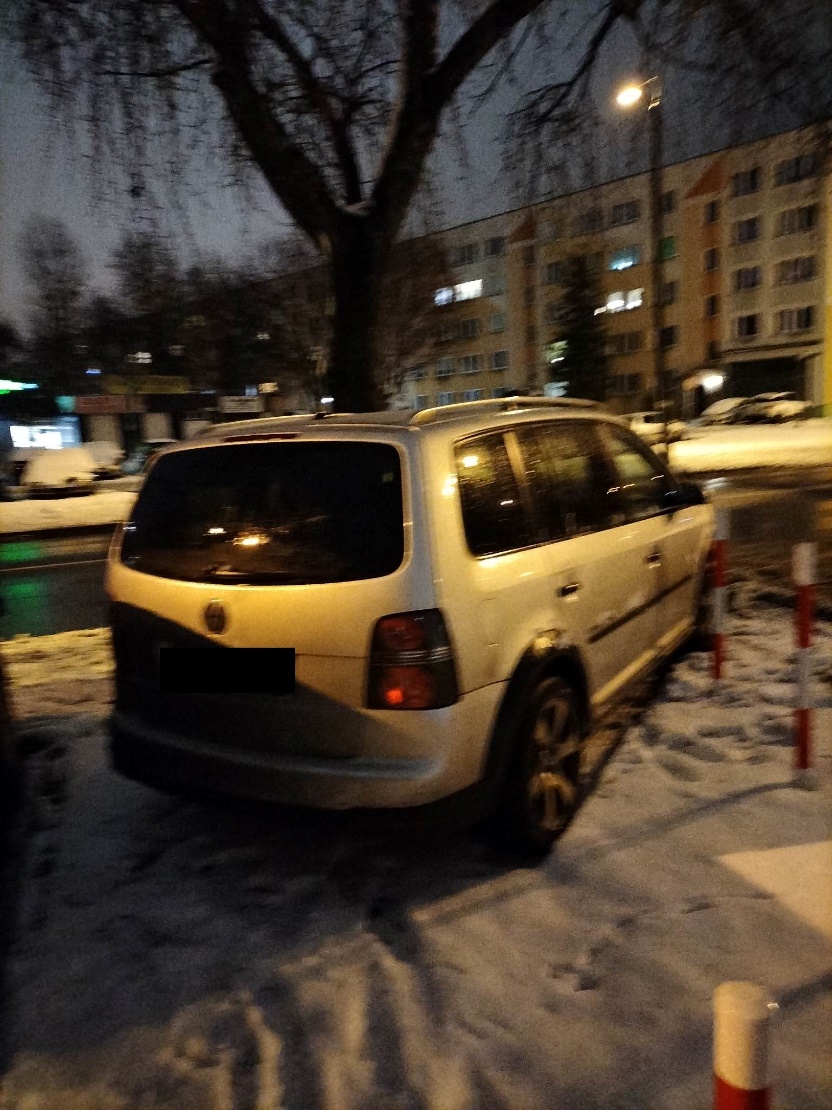 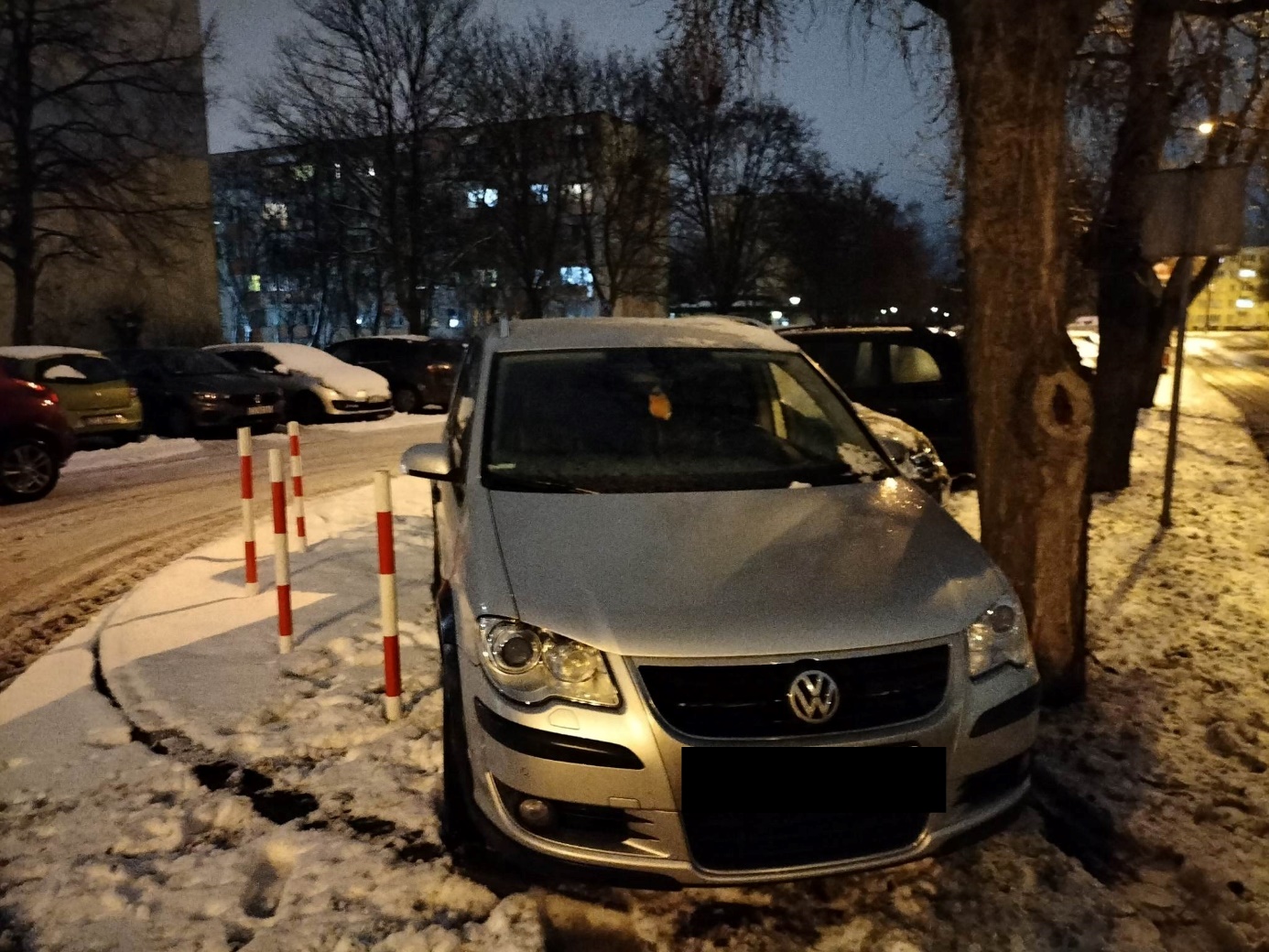 